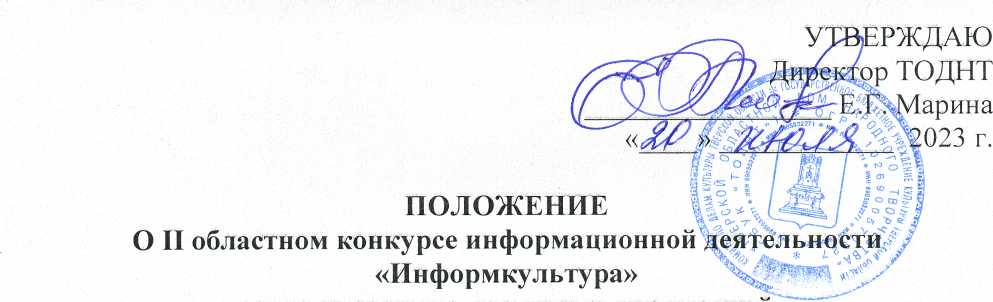 УТВЕРЖДАЮДиректор ТОДНТ_________________ Е.Г. Марина«____» ____________  2023 г.среди культурно-досуговых учрежденийТверской областиУчредители и организаторы:Министерство культуры Тверской областиГосударственное бюджетное учреждение культуры «Тверской областной Дом народного творчества»Органы управления культурой муниципальных образований Тверской областиЦели и задачи фестиваля:	Областной конкурс	информационной деятельности «Информкультура» культурно-досуговых учреждений Тверской области направлен на поддержку, развитие и совершенствование информационной и PR-деятельности в сфере народного творчества, создание условий для обмена опытом и передовыми технологиями в области народной культуры, в целях повышения уровня профессионального мастерства работников сферы культуры, стимулирования творческой инициативы, внедрения новых методов в информационную работу культурно-досуговых учреждений, творческих коллективов Тверской области.Цель конкурсаКонкурс проводится с целью развития информационной деятельности среди культурно-досуговых учреждений Тверской области.Задачи конкурсаактуализация информационной деятельности культурно-досуговых учреждений с целью культурного сотрудничества и обмена опытом;популяризация деятельности	культурно-досуговых учрежденийобласти и творческих коллективов,совершенствование работы культурно-досуговых учреждений по внедрению новых информационных технологий;повышение интереса работников культуры к активному использованию информационно-коммуникационных технологий;создание методических, познавательных видеофильмов, программ об этнографии, народном творчестве, промыслах и ремёслах, традиционной обрядовой культуре, любительского художественного творчества;повышение профессионального уровня работников сферы культуры, владеющих современными технологиями развития социокультурного потенциала территорий;поиск и поддержка новых моделей социального партнёрства, развитие сотрудничества между организациями и менеджерами из разных сфер профессиональной деятельности - культуры, образования, государственного и муниципального управления, бизнеса;обмен опытом и создания общедоступной информационной базы деятельности культурно-досуговых учреждений Тверской области;развитие регионального этнокультурного интернет-пространства.Участники конкурсаВ конкурсе принимают участие культурно-досуговые учреждения Тверской области, самодеятельные творческие коллективы, представляющие народное творчество, традиционную народную культуру, декоративно-  прикладное искусство и художественное творчество, традиционные и современные ремёсла.Оргкомитет конкурсаДля организации и проведения конкурса создаётся оргкомитет, состав которого утверждается директором ТОДНТ.Оргкомитет конкурса:организует и проводит конкурс согласно Положению;привлекает СМИ к освещению конкурса;формирует жюри конкурса.Порядок и условия проведения конкурсаКонкурс проводится 1 раз в 3 года. Конкурс проходит в 2 этапа:I этап – 01 сентября – 31 октября 2023 года. Приём конкурсных работ, мониторинг информационных интернет-порталов, социальных сетей, материалов печатных СМИ и др.  II этап – ноябрь 2023 года. Подведение итогов конкурса, награждение победителей.  Финал конкурса состоится 23 ноября 2023 года в 11.00 по адресу: г. Тверь, площадь Михаила Тверского, 3 (Тверской областной Дом народного творчества).Номинации конкурса«Лучший вебсайт культурно-досугового учреждения»:Веб-сайт органа управления культуры, культурно-досугового учреждения.Критерии оценки: Дизайн (единство стиля, сбалансированность цветов, шрифтов, графики, соответствие оформления предназначению сайта и др.). При наличии сайта необходимо отправить ссылку на него.2.	«Лучшие социальные сети культурно-досугового учреждения »:Социальные сети (ВКонтакте, Одноклассники, Телеграмм). На конкурс предоставляется 1 (одна) ссылка на одну из вышеперечисленных социальных сетей на выбор участника. Критерии оценки: Частота, своевременность и качество информационного наполнения. Информацию о социальных сетях необходимо предоставить в виде ссылок.  Видео хостинги YouTube и RuTube не рассматриваются.«Лучший онлайн проект в культурно-досуговом учреждении»Критерии оценки: Соответствие онлайн проекта основной деятельности учреждения;Актуальность и значимость проекта;Креативность, оригинальность, нестандартный подход к реализации проекта;Взаимодействие в ходе реализации проекта с другими организациями (СМИ, общественные организации, смежные учреждения и др.)Примечание:Все материалы, поданные на конкурс не возвращаются. Организатор конкурса оставляет за сбой право использовать данные материалы в своих целях.ЖюриВ состав жюри входят квалифицированные специалисты в области информационной, культурно-досуговой деятельности, PR-технологий Тверской области и других регионов РФ.Авторские праваПринимая участие в конкурсе, участник автоматически соглашается на предоставление ГБУК «ТОДНТ» права на воспроизведение, копирование, публикации, выставочные (публичные) показы, а также сообщение общественности любыми способами, в том числе в эфире и по кабелю, размещение в сети Интернет (доведение до всеобщего сведения), включая социальные сети, материалов, представленных на конкурс (неисключительная лицензия).Данное разрешение предоставляется участником для использования материалов ГБУК «ТОДНТ» в уставных целях любыми способами, не запрещёнными законодательством Российской Федерации, в том числе посредством:- публикации в журналах, в других печатных и электронных средствах массовой информации, размещения на интернет-сайтах (доведение до всеобщего сведения);- хранения материалов, представленных для участия в конкурсе, в своих архивах (в электронном или других форматах);- использования материалов для изготовления фотоальбомов, информационных буклетов, цифровых носителей и другой продукции, в том числе сувенирной.
Подведение итогов конкурсаВсе участники конкурса награждаются дипломами. По итогам конкурса, в каждой номинации определяются Лауреаты I, II, III степеней, Дипломанты и Участники конкурса. По решению жюри могут быть учреждены специальные дипломы  конкурса.По завершении конкурса состоится творческая лаборатория с членами жюри  с анализом конкурсных работ и награждением победителей.                                          Приём заявок:Заявки на участие в областном конкурсе информационной деятельности «Информкультура» среди культурно-досуговых учреждений Тверской области направлять в Тверской областной Дом народного творчества по адресу: 170100, г. Тверь, площадь Михаила Тверского, дом 3, или в электронном варианте по электронному адресу: info_otdel_odnt@mail.ruЗаявки принимаются с 01 сентября до 31 октября 2023 года включительно.Заявки, поданные позднее указанной даты приниматься на конкурс не будут.Контактные телефоны: в Твери: 8 (4822)  тел./факс - 34-57-34 – Александрова Светлана Юрьевна, заведующий информационно-аналитическим отделом Тверского областного Дома народного творчества.                                       Приложение 1АНКЕТА - ЗАЯВКАна участие во II областном конкурсе информационной деятельностисреди культурно-досуговых учреждений Тверской области«Информкультура»Муниципальное образование: _______________________________________Полное название учреждения: ________________________________________________________________________________________________________Контактные данные (почтовый адрес и тел.): ____________________________________________________________________________________________________________________________________«Лучший вебсайт учреждения культуры»- веб-сайт (указать электронную ссылку на интернет-ресурс)____________________________________________________________________________________________________________________________________«Лучший вебсайт учреждения культуры»- социальные сети (указать электронную ссылку на интернет-ресурс)____________________________________________________________________________________________________________________________________«Лучший онлайн проект в культурно-досуговом учреждении»- указать электронную ссылку на онлайн проект__________________________________________________________________или- запись на CD-дискеДатаМ.П.                                                                                     Подпись руководителя                                                                                              учреждения культуры Заполненную анкету – заявку направляйтепо факсу 8(4822) 34-57-34 или e-mail: info_otdel_odnt@mail.ruПросьба заполнять анкету разборчиво и убедиться в её получении                                                                              Приложение 2Согласие на обработку персональных данныхВ соответствии с Федеральным законом от 27.07.2006 года № 152-ФЗ «О персональных данных» я, __________________________________________________________________, выражаю согласие Государственному бюджетному учреждению культуры «Тверской областной Дом народного творчества» на осуществление со всеми персональными данными, указанными мною, а также в предоставленных мною документах, а именно: ФИО, должность, место работы, рабочий и мобильный телефоны, электронная почта, следующих действий: сбор, систематизация, накопления, хранение, уточнения (обновление, изменение), использование, распространение, обезличивание, блокирование, уничтожение (далее - обработка). Обработка персональных данных осуществляется Государственным бюджетным учреждением культуры «Тверской областной Дом народного творчества» на бумажном и электронном носителях с использованием автоматизированных систем. Настоящие согласие действует в течение 5-ти лет с момента предоставления персональных данных Государственному бюджетному учреждению культуры «Тверской областной Дом народного творчества». По окончании 5-ти лет уполномочиваю Государственному бюджетному учреждению культуры «Тверской областной Дом народного творчества» уничтожить только те персональные данные, дальнейшая обработка которых не предусмотрена законодательством Российской Федерации._________________________________(дата)_________________________________(подпись)Приложение 3СОГЛАСИЕна фото и видеосъемку, размещение фотографий и/или другой личной информации участника.Я, _______________________________________________________________,                                                      (ФИО участника)__________________________________________________года рождения,  даю своё согласие на размещение фотографии или другой личной информации (размещение фотографий, видео и информации о моем участии в различных мероприятиях, конкурсах, соревнованиях на стендах учреждения, буклетах, альбомах) на сайте Государственного бюджетного учреждения культуры Тверской области «Тверской областной Дом народного творчества» (www.odnt-tver.ru), а также на официальных страницах организации в социальных сетях (@odnttver, @odnttver42).Я даю согласие на компиляцию Изображений и Видеозаписей с другими изображениями, видеозаписями, текстом и графикой, пленкой, аудио, аудиовизуальными произведениями, а также на монтаж, изменение, переработку и обнародование изображений и видеозаписей.Я информирован(а), что ГБУК «ТОДНТ» гарантирует обработку фото и видеоматериалов в соответствии с интересами ГБУК «ТОДНТ». Данное согласие вступает в силу со дня его подписания, действует до достижения целей обработки фото и видеоматериалов или в течение срока хранения информации и может быть отозвано в любой момент по моему письменному заявлению в порядке, определённом законодательством Российской Федерации. Я уведомлен (-а) о своем праве отозвать настоящее согласие в любое время. Я подтверждаю, что, давая такое согласие, я действую по собственной воле и в своих интересах.«____» ___________ 20__ г.                    _____________ /_________________/                                                           Подпись              Расшифровка       